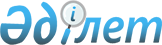 Қазақстан Республикасы Қаржы нарығын және қаржы ұйымдарын реттеу мен қадағалау агенттігі Басқармасының "Жинақтаушы зейнетақы қорларының тарату комиссияларының есеп пен қосымша ақпаратты ұсыну нысандары, мерзімі және кезеңділігі туралы нұсқаулықты бекіту жөнінде" 2004 жылы 15 наурыздағы N 71 қаулысына өзгерістер мен толықтырулар енгізу туралы
					
			Күшін жойған
			
			
		
					Қазақстан Республикасы Қаржы нарығын және қаржы ұйымдарын реттеу мен қадағалау агенттігі Басқармасының 2007 жылғы 24 қыркүйектігі N 237 Қаулысы. Қазақстан Республикасының Әділет Министрлігінде 2007 жылғы 20 қарашадағы Нормативтік құқықтық кесімдерді мемлекеттік тіркеудің тізіліміне N 5000 болып енгізілді. Күші жойылды - Қазақстан Республикасы Ұлттық Банкі Басқармасының 2013 жылғы 27 тамыздағы № 212 қаулысымен      Ескерту. Күші жойылды - ҚР Ұлттық Банкі Басқармасының 27.08.2013 № 212 қаулысымен (алғашқы ресми жарияланған күнінен кейін күнтізбелік он күн өткен соң қолданысқа енгізіледі).

      Қолданушылардың назарына!!! 

      Қаулының қолданысқа енгізілу тәртібін  2-тармақтан қараңыз.       Қазақстан Республикасындағы таратылатын жинақтаушы зейнетақы қорларының тарату комиссияларының қызметін реттейтін нормативтік құқықтық актілерін жетілдіру мақсатында Қазақстан Республикасы Қаржы нарығын және қаржы ұйымдарын реттеу мен қадағалау агенттігінің (бұдан әрі -Агенттік) Басқармасы  ҚАУЛЫ ЕТЕДІ: 

      1. Агенттік Басқармасының»"Жинақтаушы зейнетақы қорларының тарату комиссияларының есеп пен қосымша ақпаратты ұсыну нысандары, мерзімі және кезеңділігі туралы нұсқаулықты бекіту жөнінде" 2004 жылғы 15 наурыздағы  N 71 қаулысына (Нормативтік құқықтық актілерді мемлекеттік тіркеу тізілімінде N 2802 тіркелген), Агенттік Басқармасының "Жинақтаушы зейнетақы қорларының тарату комиссияларының есеп пен қосымша ақпаратты ұсыну нысандары, мерзімі  және кезеңділігі туралы Нұсқаулықты бекіту жөнінде" Қазақстан Республикасы Қаржы нарығын және қаржы ұйымдарын реттеу мен қадағалау агенттігі Басқармасының 2004 жылғы 15-наурыздағы№71 қаулысына өзгерістер мен толықтырулар енгізу туралы" 2006 жылғы 25 наурыздағы  N 81 қаулысымен (Нормативтік құқықтық актілерді мемлекеттік тіркеу тізілімінде N 4211 тіркелген) енгізілген өзгертулер мен толықтырулармен бірге мынадай өзгертулер мен толықтырулар енгізілсін: 

      Көрсетілген қаулымен бекітілген Жинақтаушы зейнетақы қорларының тарату комиссияларының есеп пен қосымша ақпаратты ұсыну нысандары, мерзімі және кезеңділігі туралы Нұсқаулықта: 

      7-тармақта: 

      4) және 5) тармақшаларында»"ақша" деген сөзі "ақша қаражаттарының" деген сөздерімен ауыстырылсын; 

      7) тармақшада»"." деген тыныс белгісі»";" деген тыныс белгісімен ауыстырылсын; 

      Мынадай мазмұндағы 8) тармақшамен толықтырылсын: 

      "8) осы Нұсқаулықтың 11-қосымшасына сәйкес нысанда жасалған қордың тарату комиссиясының есепті кезеңде тарату өндірісіне шыққан шығыстары туралы есеп (кредиторлар комитеті құрылғанға дейін ұсынылады)."; 

      Мынадай мазмұндағы 22-1-тармақпен толықтырылсын: 

      "22-1. Ерікті немесе мәжбүрлеп таратылатын қордың аралық тарату балансы мынадай жағдайларда қаралуға (ерікті таратылған кезде) және бекітілуге (мәжбүрлеп таратылған кезде) жатпайды: 

      1) осы Нұсқаулықтың 20, 21-тармақтарында көрсетілген есептер нысандарын және құжаттарды ұсынбағанда; 

      2) аралық тарату балансының деректері осы Нұсқаулықтың 20, 21-тармақтарында көрсетілген құжаттардың және есептер нысандарының деректеріне сәйкес келмегенде. 

      Аралық тарату балансы бекітілмеген жағдайда уәкілетті орган (қор мәжбүрлеп таратылған жағдайда) немесе қор акционерлерінің жалпы жиналысы (қор ерікті таратылған жағдайда) бұл туралы тарату комиссиясын анықталған жөнсіздіктерді, кемшіліктерді жоюдың және аралық тарату балансын уәкілетті органға (қор мәжбүрлеп таратылған кезде) немесе акционерлердің жалпы жиналысына (қор ерікті таратылған кезде) бекіту үшін қайта ұсыну себептерін және қордың тарату комиссиясының аралық тарату балансының бекітілмегені туралы жазбаша хабарламаны алған күннен бастап бір айдан аспауға тиіс мерзімін көрсете отырып, жазбаша хабардар етеді."; 

      1-қосымшаның 29-тармақтың 9) тармақшасында»"ақшаның" деген сөз»"ақша қаражаттарының" деген сөздермен ауыстырылсын; 

      1-қосымшада: 

      9-нысанның 5-бағаны мынадай редакцияда жазылсын: "                                                            "; 

12-нысанда: 

4- баған мынадай редакцияда жазылсын: "                                                            "; 

7- баған мынадай редакцияда жазылсын: 

"                                                            "; 

10- баған мынадай редакцияда жазылсын: 

"                                                            "; 

      4-қосымшасы осы қаулының 1-қосымшасына сәйкес жазылсын; 

      6 және 7-қосымшалардың атауында "ақша" деген сөзі "ақша қаражаттарының" деген сөздерімен ауыстырылсын"; 

      11-қосымшасы осы қаулының 2-қосымшасына сәйкес жазылсын. 

      2. Осы қаулы Қазақстан Республикасының Әділет министрлігінде мемлекеттік тіркеуден өткен күннен бастап он төрт күн өткен соң қолданысқа енгізіледі. 

      3. Қаржы ұйымдарын тарату департаменті (Г.А. Ділімбетова): 

      1) Заң департаментімен (Н.В.Сәрсенова) бірлесіп осы қаулыны Қазақстан Республикасының Әділет министрлігінде мемлекеттік тіркеуден өткізу шараларын қолға алсын; 

      2) осы қаулы Қазақстан Республикасының Әділет министрлігінде мемлекеттік тіркеуден өткен күннен бастап он күндік мерзімде оны Агенттіктің мүдделі бөлімшелеріне, "Қазақстан қаржыгерлерінің қауымдастығы" заңды тұлғалар бірлестігіне және жинақтаушы зейнетақы қорларының тарату комиссияларына мәлімет үшін жіберсін. 

      4. Агенттіктің Төраға қызметі осы қаулыны Қазақстан Республикасының бұқаралық ақпарат құралдарында жариялауды қамтамасыз етсін. 

      5. Осы қаулының орындалуын бақылау Агенттік Төрағасының орынбасары Ғ.Н. Өзбековке жүктелсін.        Төраға 

                                    Қазақстан Республикасы Қаржы 

                                    нарығын және қаржы ұйымдарын 

                                   реттеу мен қадағалау агенттігі 

                                            Басқармасының 

                                  2007 жылғы 24 қыркүйектегі N 237 

                                         қаулысына 1-қосымша 

                                  "Жинақтаушы зейнетақы қорларының 

                                   тарату комиссияларының есеп пен 

                                 қосымша ақпаратты ұсыну нысандары, 

                                   мерзімі және кезеңділігі туралы 

                                         нұсқаулыққа 4-қосымша               Активтердің жай-күйі туралы есеп 

        (жинақтаушы зейнетақы қорының толық атауы) 

         20__жылғы "_____" _____________________ 

                    (есеп беру күні)    Тарату 

комиссиясының төрағасы_______________________________ _________ 

                    (тегі, аты, бар болса - әкесінің аты)  (қолы) 

Бас бухгалтер____________________________________    _________ 

             (тегі, аты, бар болса - әкесінің аты)     (қолы) 

Орындаушы телефон _______________________________     _________ 

                (тегі, аты, бар болса - әкесінің аты)  (қолы)". 

                                                                           Қазақстан Республикасы Қаржы 

                                    нарығын және қаржы ұйымдарын 

                                   реттеу мен қадағалау агенттігі 

                                            Басқармасының 

                                  2007 жылғы 24 қыркүйектегі N 237 

                                         қаулысына 2-қосымша 

                                  "Жинақтаушы зейнетақы қорларының 

                                   тарату комиссияларының есеп пен 

                                 қосымша ақпаратты ұсыну нысандары, 

                                   мерзімі және кезеңділігі туралы 

                                         нұсқаулыққа 11-қосымша               (Жинақтаушы зейнетақы қорының атауы) 

тарату комиссиясының есепті кезеңде (ай, тоқсан, жыл) тарату 

            өндірісіне шыққан шығыстары туралы есеп                                                    Мың теңгемен    Тарату 

комиссиясының төрағасы_______________________________ _________ 

                 (тегі, аты, бар болса - әкесінің аты)  (қолы) 

Бас бухгалтер ____________________________________    _________ 

             (тегі, аты, бар болса - әкесінің аты)     (қолы) 

Орындаушы телефон _______________________________     _________ 

                (тегі, аты, бар болса - әкесінің аты)  (қолы)". 
					© 2012. Қазақстан Республикасы Әділет министрлігінің «Қазақстан Республикасының Заңнама және құқықтық ақпарат институты» ШЖҚ РМК
				Шетел валютасында Шетел валютасында Шетел валютасында Шетел валютасында АҚШ долларымен еуромен ресей рублімен өзге шетел валю- 

тасында 5 5 5 5 Шетел валютасында Шетел валютасында Шетел валютасында Шетел валютасында АҚШ долларымен еуромен ресей рублімен өзге шетел валю- 

тасында 4 4 4 4 Шетел валютасында Шетел валютасында Шетел валютасында Шетел валютасында АҚШ долларымен еуромен ресей рублімен өзге шетел валюта- 

сында 7 7 7 7 Шетел валютасында Шетел валютасында Шетел валютасында Шетел валютасында АҚШ долларымен еуромен ресей рублімен өзге шетел валюта- 

сында 10 10 10 10 N Көрсет- 

кіштер Баланс 

(ба- 

ланс- 

тан 

тыс) 

шоты- 

ның 

нөмірі Тарату 

про- 

цесін- 

ің 

басын- 

да Алдын- 

ғы 

есеп 

беру 

күніне Есеп 

беру 

күніне Өзгерістер Өзгерістер N Көрсет- 

кіштер Баланс 

(ба- 

ланс- 

тан 

тыс) 

шоты- 

ның 

нөмірі Тарату 

про- 

цесін- 

ің 

басын- 

да Алдын- 

ғы 

есеп 

беру 

күніне Есеп 

беру 

күніне Тарату 

про- 

цес- 

інің 

басын- 

дағы 

дерек- 

термен 

салыс- 

тыр- 

ғанда Алдың- 

ғы 

есеп 

беру 

күнін- 

дегі 

дерек- 

термен 

салыс- 

тыр- 

ғанда 1 2 3 4 5 6 7 

(6- 

баған 

-4- 

баған) 8 

(6- 

баған 

-5- 

баған) 1. Қолма- 

қол 

ақша 2. Бағалы 

қағаз- 

дар, 

оның 

ішін- 

де: 2.1. Сатуға 

арнал- 

ған 

қолда 

бар 

бағалы 

қағаз- 

дар 2.2. өтел- 

генге 

дейін 

ұста- 

латын 

бағалы 

қағаз- 

дар 2.3. Сауда 

бағалы 

қағаз- 

дары 3. Орна- 

лас- 

тырыл- 

ған 

салым- 

дар 4. "Кері 

РЕПО" 

опера- 

циясы" 5. Келе- 

шекте- 

гі 

кезең- 

дер 

шығыс- 

тары 6. Мер- 

зімі 

ұзар- 

тылған 

салық 

талабы 7. Ұзақ 

мер- 

зімді 

деби- 

торлық 

бере- 

шек 8. Салық- 

тар 

мен 

бюд- 

жетке 

басқа 

мін- 

детті 

төлем- 

дер 

бойын- 

ша 

бюд- 

жетке 

қойы- 

латын 

талап- 

тар 9. Өзге 

деби- 

торлық 

бере- 

шек 10. Беріл- 

ген 

аванс- 

тар 11. Басқа 

заңды 

тұлға- 

лардың 

капи- 

талына 

инвес- 

тиция- 

лау 12. Комис- 

сион- 

дық 

сыйа- 

қылар, 

оның 

ішін- 

де: 12.1 Зей- 

нетақы 

актив- 

тері- 

нен 12.2 Зей- 

нетақы 

актив- 

тері 

бойын- 

ша 

инвес- 

тиция- 

лық 

кіріс- 

тен/ 

шығын- 

нан 13. Қорлар 14. Негіз- 

гі 

құрал- 

жаб- 

дықтар 

мен 

мате- 

риал- 

дық 

емес 

актив- 

тер, 

оның 

ішін- 

де: 14.1 Аяқ- 

тал- 

маған 

құры- 

лыс 

(қон- 

дыры- 

латын) 

негіз- 

гі 

құрал- 

жаб- 

дықтар 14.2 Жер, 

үйлер 

мен 

ғима- 

раттар 14.3 Ком- 

пью- 

терлік 

жаб- 

дықтар 14.4 Көлік 

құрал- 

дары 14.5 Өзге 

негіз- 

гі 

құрал- 

жаб- 

дықтар 14.6 Мате- 

риал- 

дық 

емес 

актив- 

тер 15 Өзге 

актив- 

тер Жиынтығы 

активтер: Жиынтығы 

активтер: Резервтер 

(провизия- 

лар) Резервтер 

(провизия- 

лар) Теріс түзету 

шоты Теріс түзету 

шоты Есептелген 

аммортизация Есептелген 

аммортизация N Шығыстар атауы Креди- 

торлар 

комитеті 

бекіткен 

(уәкі- 

летті 

органмен 

келісіл- 

ген) 

тарату 

шығыс- 

тарының 

смета- 

сына 

сәйкес 

шығыстар 

сомасы Нақты 

шыққан 

шығыстар- 

дың 

сомасы Өзгеріс- 

тер 

(4-ба- 

ған - 

3-баған) 1 2 3 4 5 Ай Ай 1 Қызметкерлердің еңбегіне ақы 

төлеу 1.1 Лауазымдық айлықақы 1.2 Табыс салығы 1.3 Міндетті зейнетақы жарналары 2 Бюджетке аударымдар 2.1 Салықтар 2.2 Алымдар 2.3 Өзге аударымдар 3 Әкімшілік шығыстар 3.1 Қызметтік және шаруашылық 

қажеттіліктері үшін көлік 

жалдау бойынша қызмет көрсету 3.2 Байланыс қызметін көрсету 3.3 Үйлерді және ғимараттарды 

күзету және сигнализация 

бойынша қызмет көрсету 3.4 Көлікті күзету бойынша қызмет 

көрсету 3.5 Көлік тұрағын ұсыну бойынша 

қызмет көрсету 3.6 Көлікті тіркеу бойынша қызмет 

көрсету 3.7 Көлікті техникалық қарау 

бойынша қызмет көрсету 3.8 Көлікті сақтандыру бойынша 

қызмет көрсету 3.9 Коммуналдық қызмет көрсету 3.10 Негізгі құрал-жабдықтарды ағым- 

дағы жөндеуден өткізу, техника- 

лық, сервистік қызмет көрсету 

(қарау) бойынша жұмыстар 3.11 Үй-жайларды жалдау 3.12 Тіркеу органдарында жылжымайтын 

мүлікті және тиісті құжаттарды 

тіркеу бойынша қызмет көрсету 3.13 Мүлікті бағалау бойынша қызмет 

көрсету 3.14 Бұқаралық ақпарат құралдарында 

жариялау бойынша қызмет көрсету 3.15 Жылу жүйесін қосуға дайындау 

бойынша қызмет көрсету 3.16 Сантехникалық жұмыстар 3.17 Мүлікті сақтау бойынша қызмет 

көрсету 3.18 Мемлекеттік баж салығын төлеу 3.19 Нотариалды куәландыру бойынша 

қызмет көрсету 3.20 Мүлікті тасымалдау, тиеу, түсіру бойынша қызмет көрсету 3.21 Терезелерге, есіктерге тор 

жасап орнату бойынша жұмыстар 3.22 Аукциондарды өткізу бойынша 

қызмет көрсету 3.23 Сараптама жүргізу бойынша 

қызмет көрсету 3.24 Аудит өткізу бойынша қызмет 

көрсету 3.25 Құжаттарды аудару бойынша 

қызмет көрсету 3.26 Телефон нөмірлерін орнату, 

ауыстыру немесе көшіру 3.27 Акционерлер тізілімін актуалды 

күйде сақтау үшін тіркеушінің 

қызметі 3.28 Құжаттарды ғылыми-техникалық 

өңдеу және мұрағатқа тапсыру 

бойынша қызмет көрсету 3.29 Таратуды тіркеу үшін төлем 4 Тауар-материалдық құндылықтарды 

сатып алу бойынша шығыстар 4.1 Офис жабдығын жұмыс күйінде 

сақтауға арналған шығыстар 4.2 Көлік құралдарын ұстауға 

арналған шығыстар 4.3 Үй-жайларды ұстауға арналған 

шығыстар 4.4 Қағаз және бланк өнімдерін 

сатып алуға арналған шығыстар 4.5 Кеңсе тауарларын сатып алуға 

арналған шығыстар 5 Іссапар шығыстары Жиынтығы бір айға Жиынтығы бір айға Жиынтығы бір айға Жиынтығы бір айға Барлығы тоқсанға (жылға) Барлығы тоқсанға (жылға) 